Б О Й О Р О К		            	          РАСПОРЯЖЕНИЕ« 12» январь 2015 й.                №  1 р  	         « 12 » января   2015 г.Об утверждении нормы расхода топлива и смазочного материала для автомобильного транспорта администрации  сельского поселения Старотумбагушевский сельсовет муниципального района Шаранский район Республики БашкортостанВ соответствии с распоряжением №АМ -23-р от 14.03.2008 года Министерства транспорта РФ:Установить зимние нормативные расходы с 01 января 2015 года  по 15 апреля 2015 года с учетом следующих надбавок:- работа автотранспорта в зимнее время года – 12 %- для автомобилей, находящихся в эксплуатации более 5 лет с общим пробегом более 100 тыс.км –  5 %           2.        Настоящее распоряжение считать действующим с 01 января 2015 года.Глава  сельского поселения                               И.Х. БадамшинБАШҚОРТОСТАН РЕСПУБЛИКАҺЫ                               ШАРАН РАЙОНЫ МУНИЦИПАЛЬ РАЙОНЫ              ИСКЕ ТОМБАҒОШ АУЫЛ СОВЕТЫ                                        АУЫЛ БИЛӘМӘҺЕ ХАКИМИӘТЕ                                              Иске Томбағош ауылы, тел.(34769) 2-47-19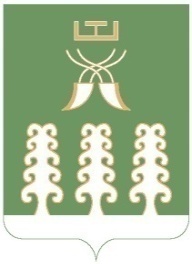 РЕСПУБЛИКА БАШКОРТОСТАНМУНИЦИПАЛЬНЫЙ РАЙОН ШАРАНСКИЙ РАЙОНАДМИНИСТРАЦИЯ  СЕЛЬСКОГО ПОСЕЛЕНИЯСТАРОТУМБАГУШЕВСКИЙ СЕЛЬСОВЕТс. Старотумбагушево, тел.(34769) 2-47-19